ТЕРРИТОРИАЛЬНАЯ ИЗБИРАТЕЛЬНАЯ КОМИССИЯКОНАКОВСКОГО РАЙОНАПОСТАНОВЛЕНИЕО схеме одномандатных избирательных округов для проведения выборов депутатов Собрания депутатов Конаковского района Тверской области по смешанной избирательной системе В соответствии с пунктом 2 статьи 18 и пунктом 9.1 статьи 26 Федерального закона от 12.06.2002 № 67-ФЗ «Об основных гарантиях избирательных прав и права на участие в референдуме граждан Российской Федерации», пунктом 2 статьи 15, статьей 22 Избирательного кодекса Тверской области от 07.04.2003 
№20-ЗО, постановлением избирательной комиссии Тверской области от 22.04.2022 г. № 62/720-7 «О возложении исполнения полномочий по подготовке и проведению выборов в органы местного самоуправления, местного референдума муниципальных образований, входящих в состав территории муниципального образования Конаковский муниципальный район Тверской области, на территориальную избирательную комиссию 
Конаковского района», территориальная избирательная комиссия Конаковского района постановляет:Определить схему десяти одномандатных избирательных округов для проведения выборов депутатов Собрания депутатов Конаковского района Тверской области по смешанной избирательной системе (приложение №1) и ее графическое изображение (приложение № 2).Внести для утверждения в Собрание депутатов Конаковского района Тверской области схему десяти одномандатных избирательных округов для проведения выборов депутатов Собрания депутатов Конаковского района Тверской области по смешанной избирательной системе. Разместить настоящее постановление на сайте территориальной избирательной комиссии Конаковского района в информационно-телекоммуникационной сети «Интернет».Схема десяти одномандатных избирательных округов для проведения выборов депутатов Собрания депутатовКонаковского района Тверской области по смешанной избирательной системе.Графическое изображение схемы десяти одномандатных избирательных округов для проведения выборов депутатов Собрания депутатов Конаковского района Тверской области по смешанной избирательной системеОдномандатный избирательный округ № 1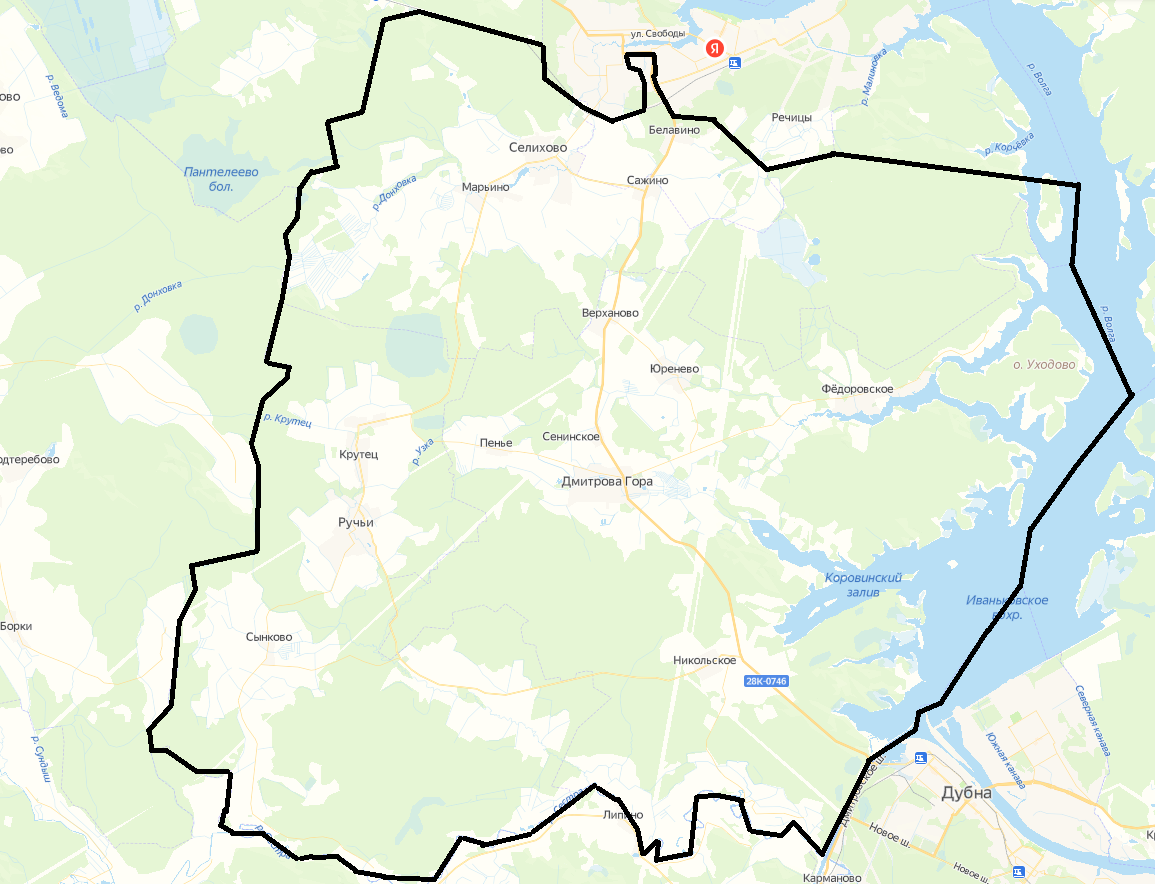 Одномандатный избирательный округ № 2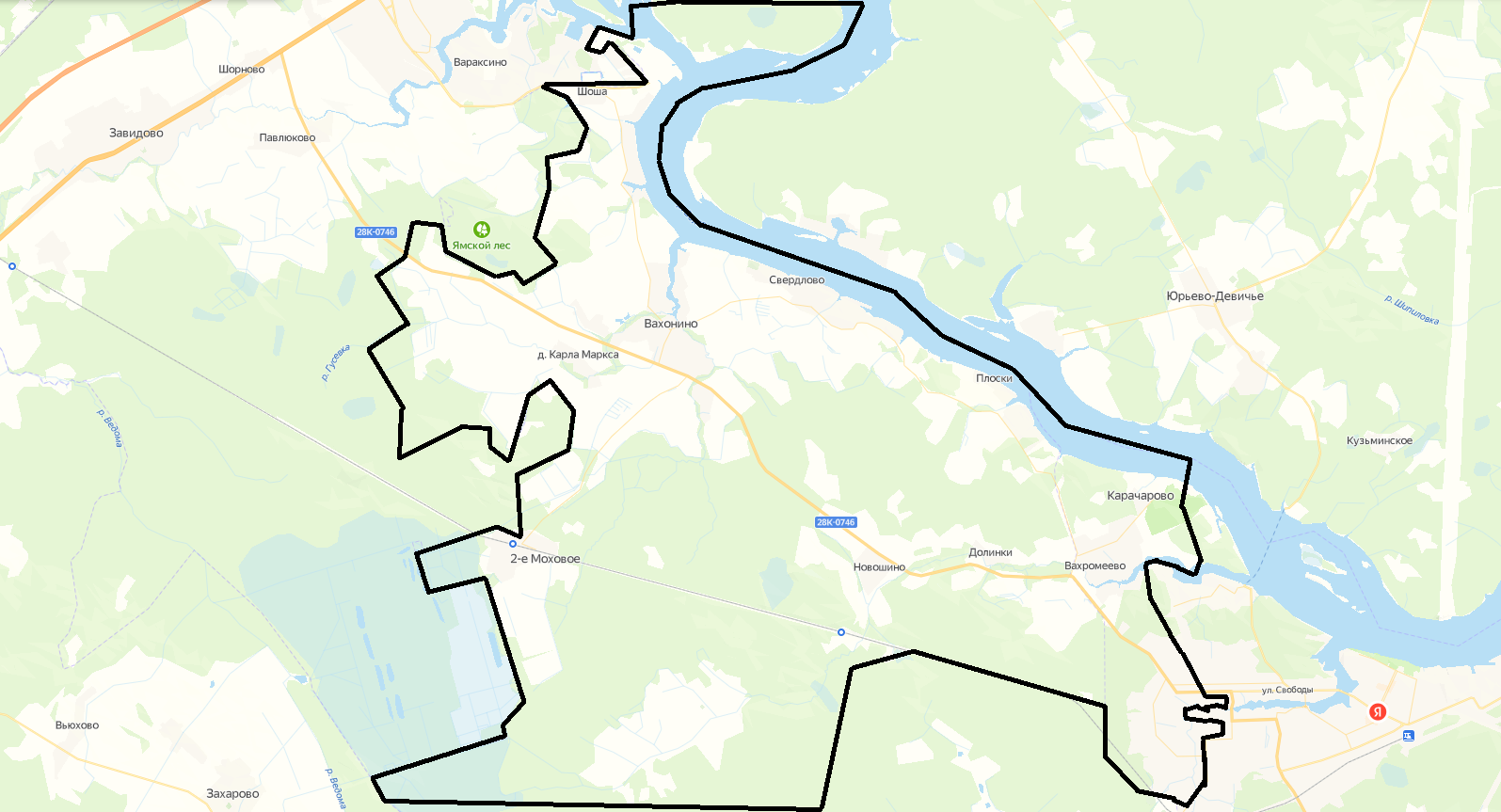 Одномандатный избирательный округ № 3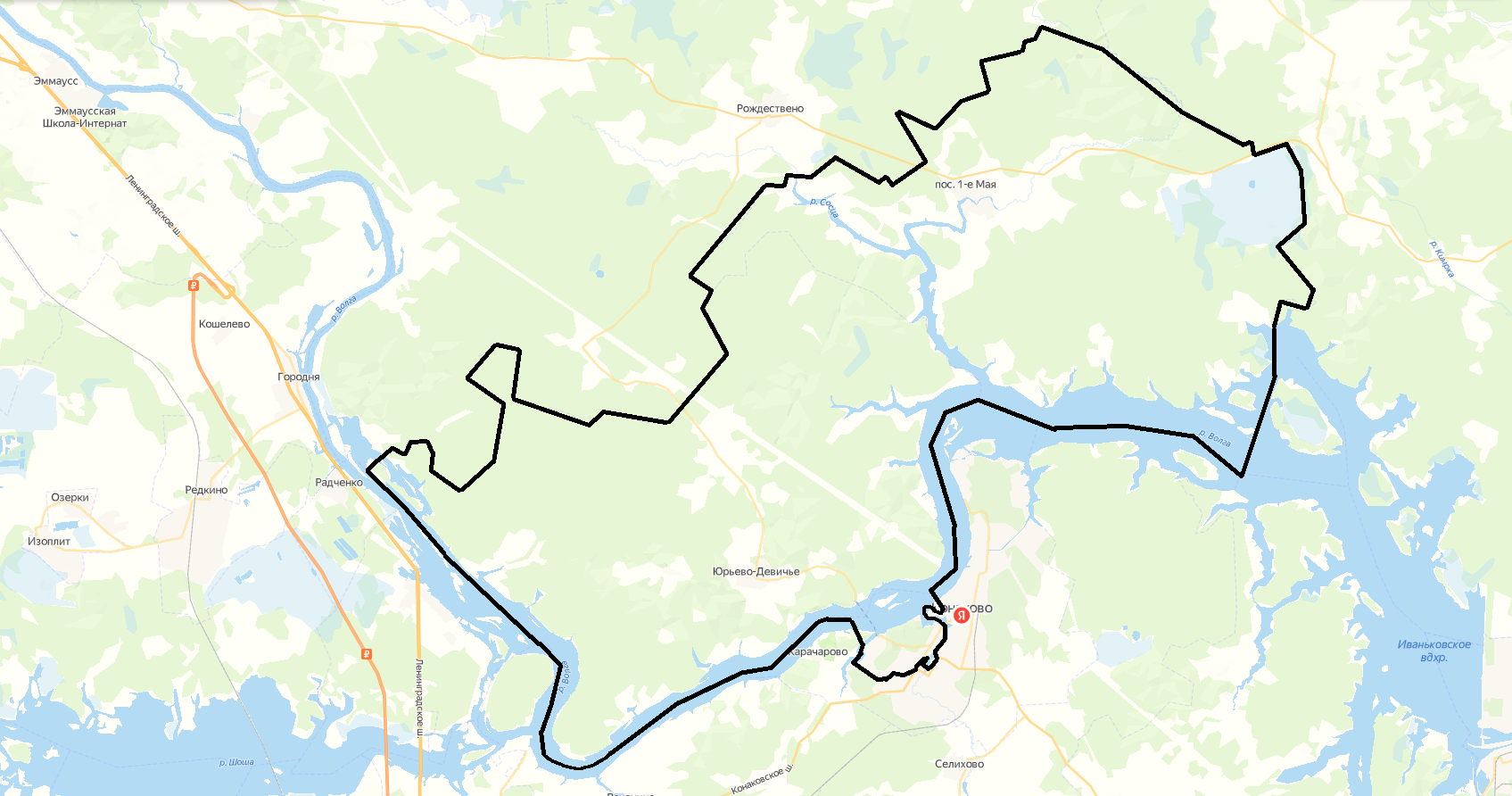 Одномандатный избирательный округ № 4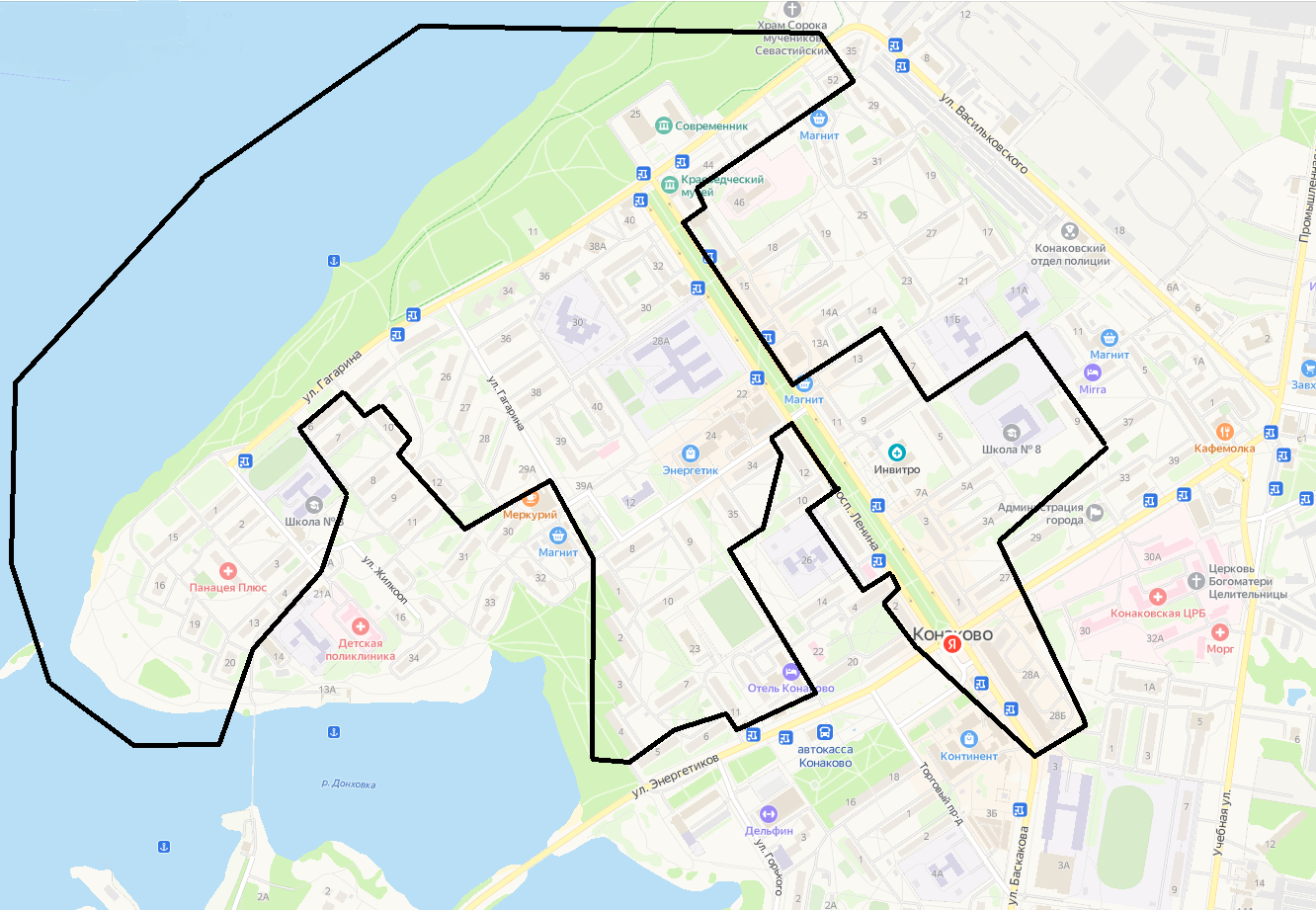 Одномандатный избирательный округ № 5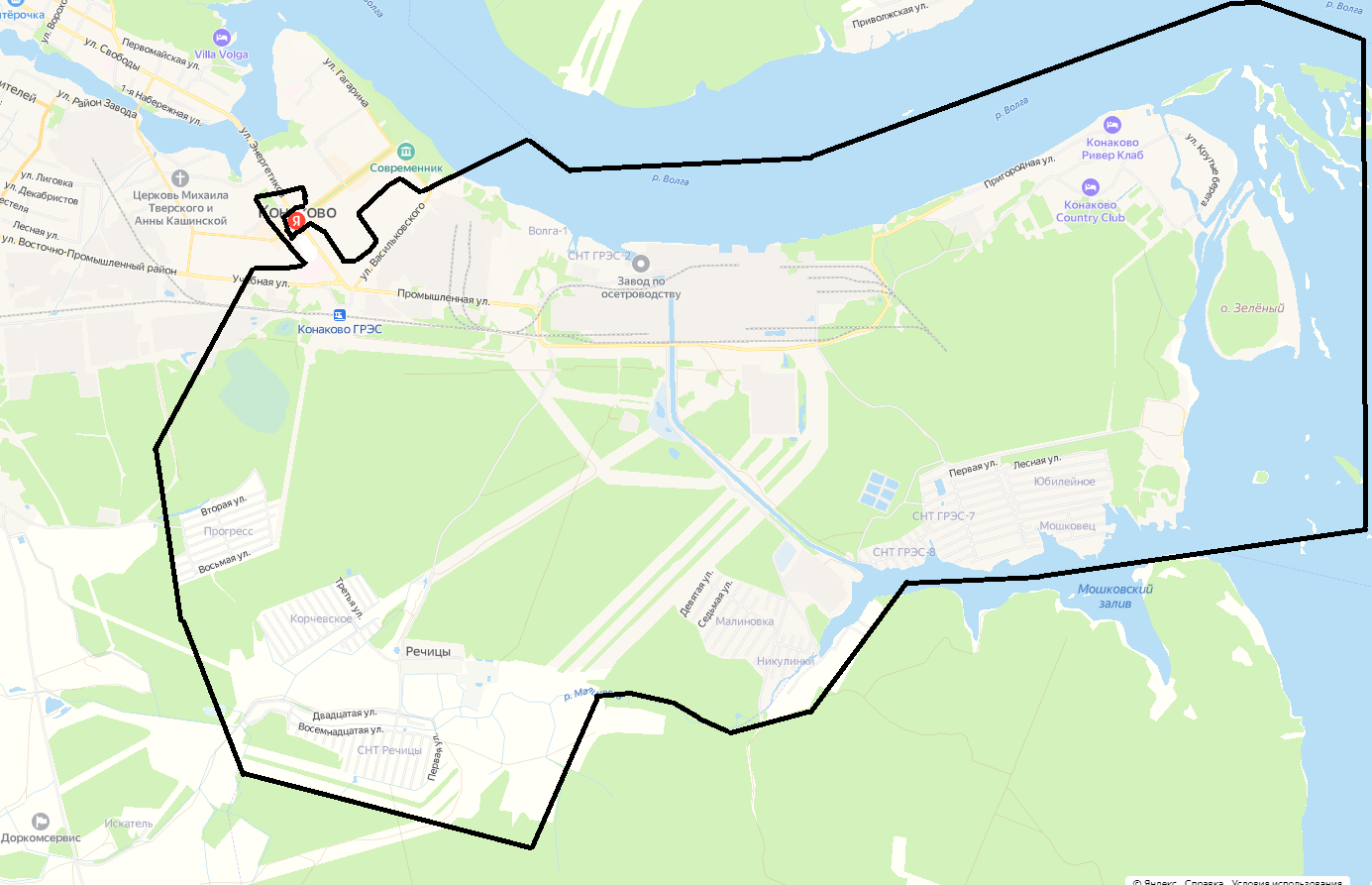 Одномандатный избирательный округ № 6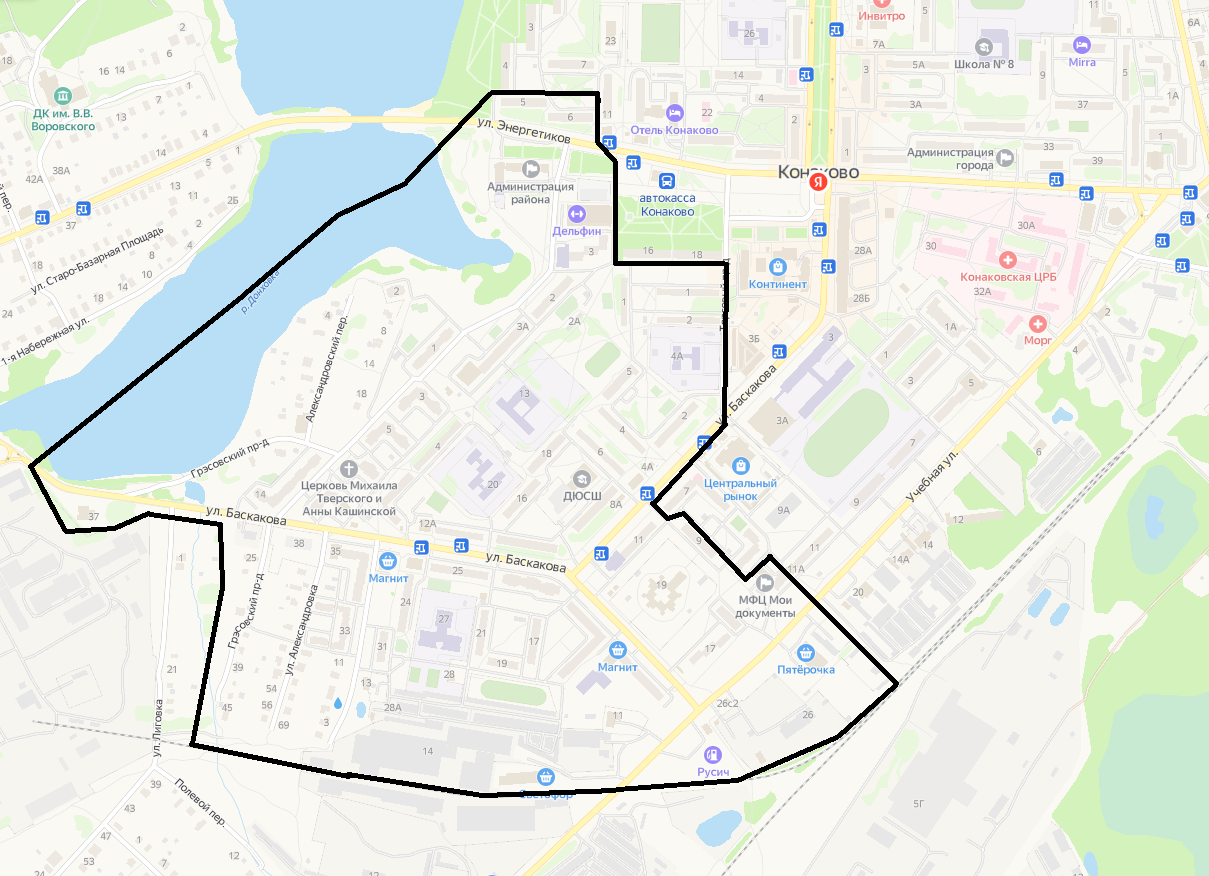 Одномандатный избирательный округ № 7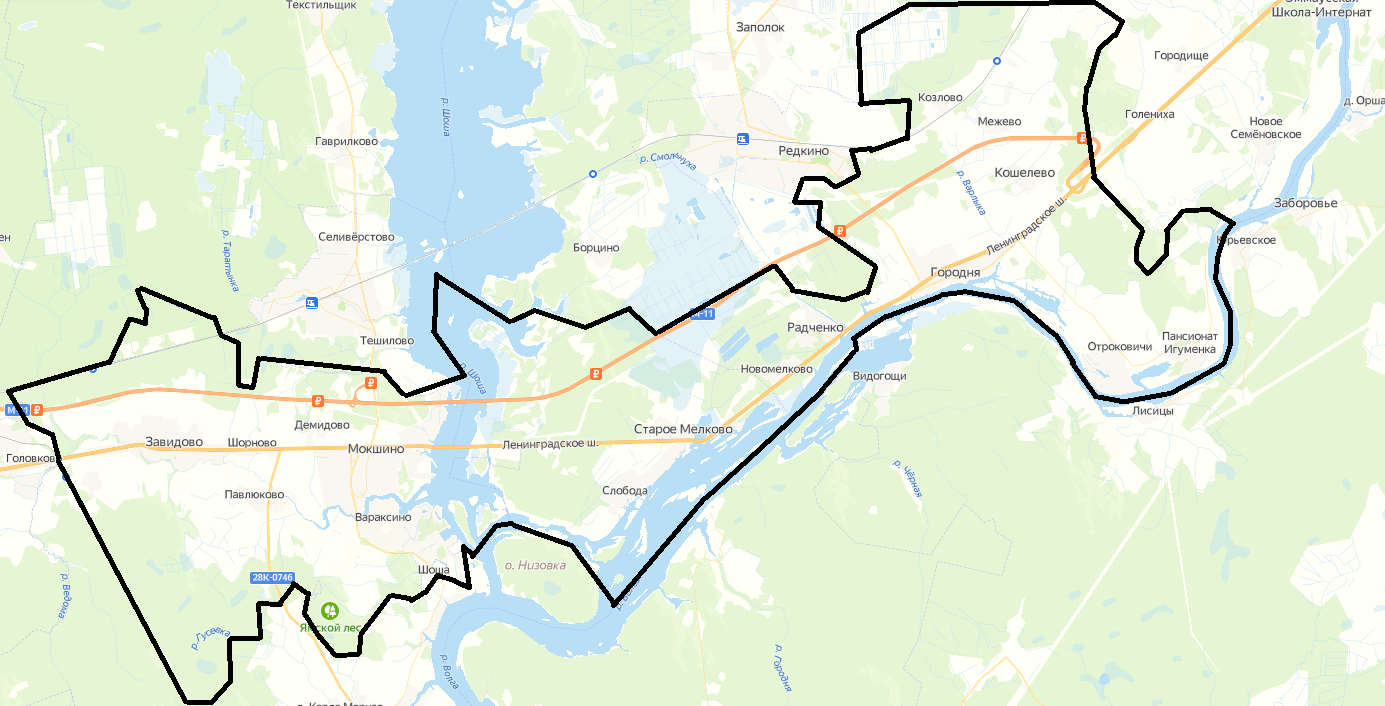 Одномандатный избирательный округ № 8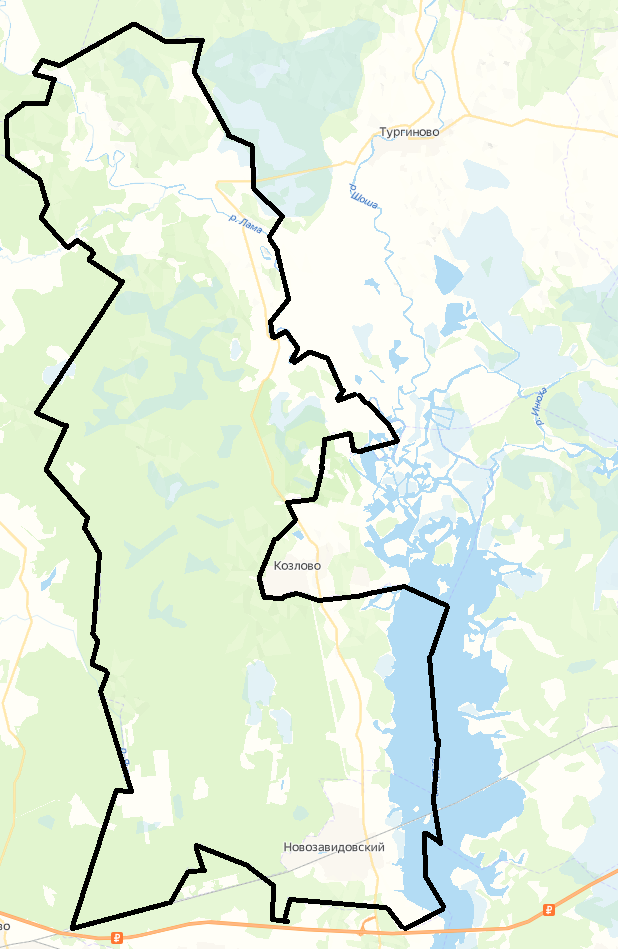 Одномандатный избирательный округ № 9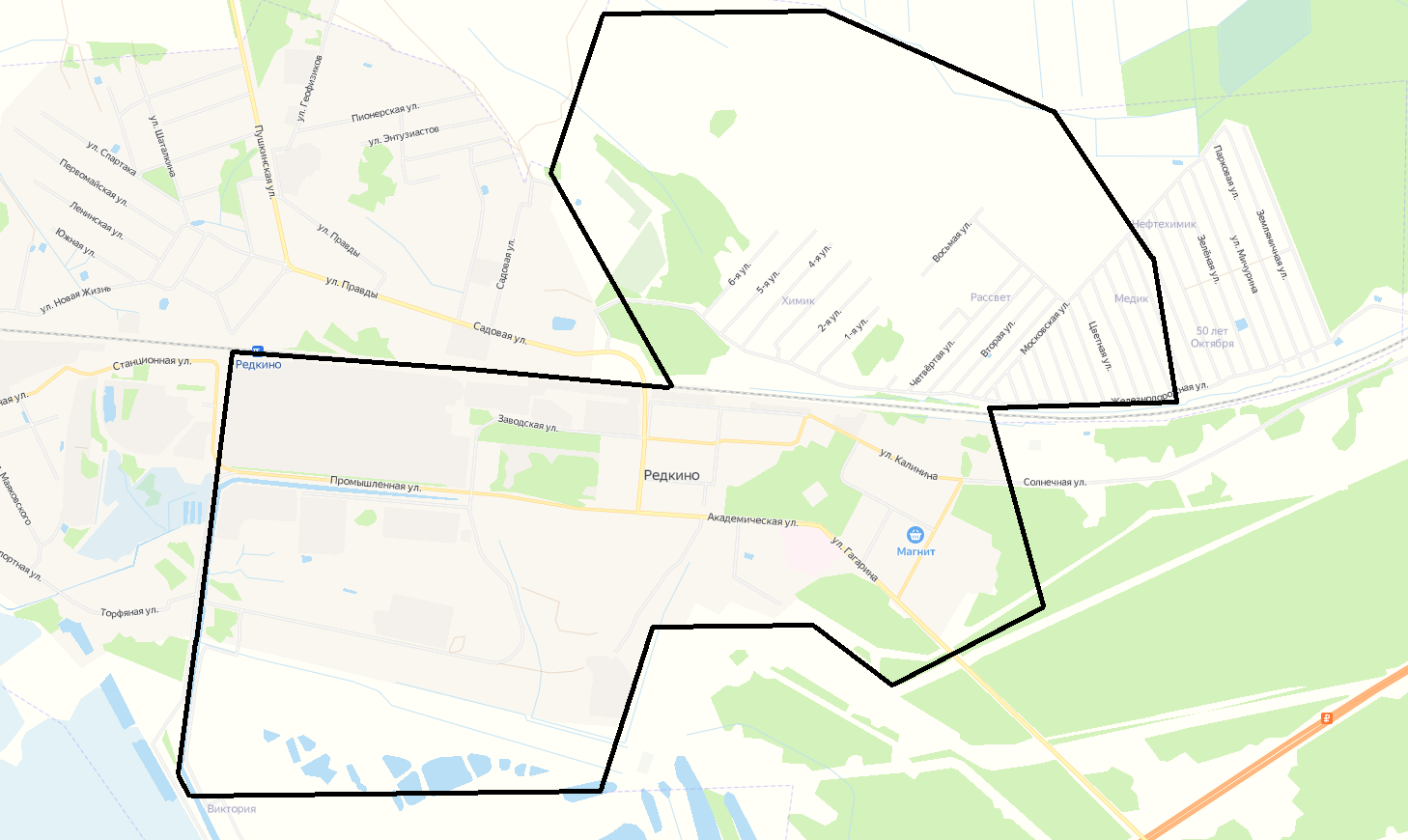 Одномандатный избирательный округ № 10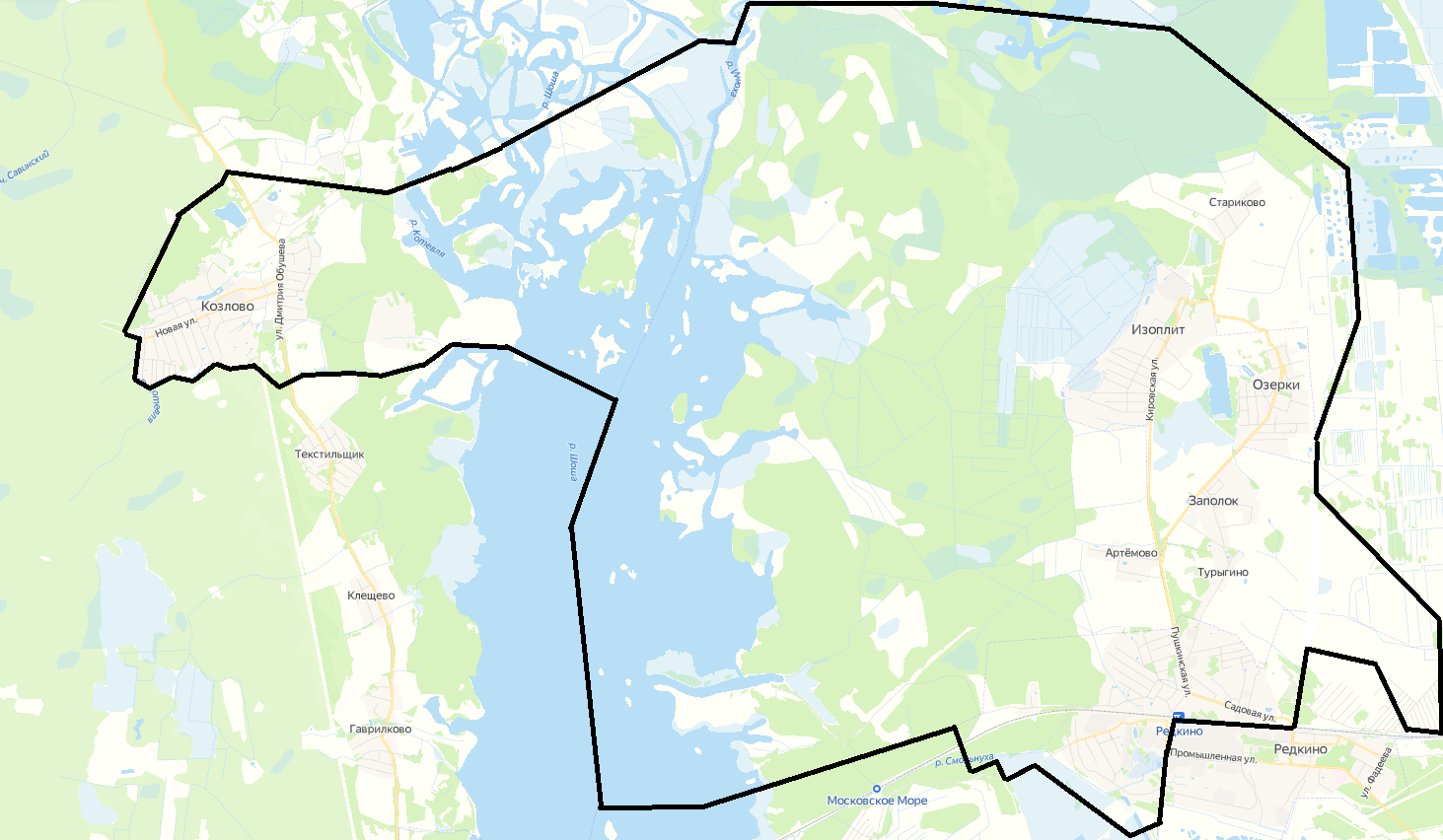 31 января 2023 г.№61/318-5г. КонаковоПредседатель  территориальной избирательной комиссии Конаковского районаС. П. ФомченкоСекретарь территориальной избирательной комиссии Конаковского районаА. В. Мерзлякова№№ округаНаименование избирательного округаОписание избирательного округаЧисло избирателейКоличество мандатовНаименование и место нахождения избирательной комиссии, на которую возложены полномочия окружной избирательной комиссии1Одномандатный избирательный округ № 1город Конаково: УЛИЦЫ: БЕЛАВИНСКАЯ, ДЕКАБРИСТОВ, ЗАВОДСКАЯ № 4, 5, 6; КОЛЛЕКТИВНАЯ № 1, 3, 5, 7, 11;  КИРОВА, КРАСНОАРМЕЙСКАЯ№ 1, 3, 4, 5, 6, 7, 8, 9, 10, 11; КРАСНОГВАРДЕЙСКАЯ № 1, 2, 3,3а, 4, 5, 6, 7, 7а, 8, 9, 10; ЛЕСНАЯ, ЛЕСОПИЛЬНАЯ, ЛИГОВКА, ПЕСТЕЛЯ, РАЙОН ЗАВОДА, СОВЕТСКАЯ Дома № 1, 3, 6, 7, 8, 9,10, 11, 12, 14, 15, 16, 17, 18, 22, 24;СТРОИТЕЛЕЙ Дома № 6, 8, 10, 12, 14, 16, 18, 26, 28 ПЛОЩАДЬ: КАЛИНИНАПЕРЕУЛКИ: ЛЕСНОЙ, ПОЛЕВОЙ, ПЕСТЕЛЯПРОЕЗД: ШУМНОВСКИЙДЕРЕВНЯ: БЕЛАВИНО, ШУМНОВО.СЕЛО ДМИТРОВА ГОРА, ДУЛОВО, СЕЛИХОВОДЕРЕВНИ: АРХАНГЕЛЬСКОЕ, БАРАННИКОВО, БОТЕНОВО, БЫСТРОВО, БОЛЬШАЯ, ВЕРХАНОВО, ВОРОНУХА, ВЫСОКОВО, ГРИШИНО, ДАНИЛОВО, ДУБРОВКИ, ЗАРЕЧЬЕ, ЗАХАРОВО, КОЛОДКИНО, КОРОВИНО, КРАСИНСКОЕ, КРУТЕЦ, КУВАЛДИНО, МАЛОЕ НОВОСЕЛЬЕ, МАРЬИНО, МИШИНО, НИЖНИЕ ВЫСЕЛКИ, НИКОЛЬСКОЕ, НОВОЕ ДОМКИНО, НОВОЕ ЗАВРАЖЬЕ, ОБУХОВО, ПОРЕЧЬЕ, ПЕНЬЕ, РУЧЬИ, РЯБИКОВО, САЖИНО,СЕНИНСКОЕ, СОРОКОПЕНИНО, СПИРИДОВО, СЛОБОДКА, СТАРОЕ ДОМКИНО, СТАРОЕ Завражье, СЫНКОВО, ТАРЛАКОВО, ТРУБИЦИНО, ТРУНИНО, УРАЗОВО федоровское, ФРОЛОВО, ФИЛИМОНОВО,Ч УБЛОВО, ЮРЕНЕВО, ЮРЬЕВОСНТ: МАЙСКИЙ, НИВА, РАДУГА65211территориальная избирательная комиссия Конаковского района, г. Конаково2Одномандатный избирательный округ № 2город Конаково:УЛИЦЫ: БОРОВАЯ Дома № 37, 38, 39, 40, 41, 42, 43, 44, 45, 46, 47, 48, 49, 50, 51, 52, 53, 54, 55, 56, 57, 58, 59, 60, 61, 62, 63, 64;  БРУСНИЧНАЯ, БУЛАТОВА, ГАЙДАРА, ГЕРЦЕНА, ГОГОЛЯ Дома № 63, 65, 66, 67, 68, 69, 70, 71, 72, 73, 74, 75, 76, 77, 78, 79, 80, 81, 82, 83, 84, 85, 86, 87, 88, 89, 90, 91, 92, 93, 94,  95, 96, 97, 98, 99, 100, 101, 102, 103, 104, 105, 106, 107, 108, 109, 110, 111, 111а, 112, 113, 114, 115, 116, 117, 118, 119, 120, 122, 124, 126, 128, 130, 130а, 132, 134, 136, 138, 140, 142, 144, 146, 148, 150, 152, 154, 156, 158, 160, 162, 164, 166, 168; ДАЧНАЯ, 2-Я ВОКЗАЛЬНАЯ, ВОКЗАЛЬНАЯ, ЗАГОРОДНАЯ, ЗАВОДСКАЯ № 7-20, 22-30; ЗАРЕЧНАЯ, ЗЕЛЕНАЯ, КЛЮЧЕВАЯ, КЛЕНОВАЯ, КОММУНИСТИЧЕСКАЯ Дома 1, 2, 3, 4, 5, 6, 7, 8, 9, 10, 11, 12, 13, 14, 15, 16, 17, 17а, 18, 19, 19а, 20, 21, 22, 23, 24, 25, 26, 27, 28, 29, 30, 31, 32, 33;  КОМСОМОЛЬСКАЯ № 1, 2, 3, 4, 5, 6, 7, 8, 10, 11, 12, 13, 14 14-А, 15, 16, 17, 18, 19, 20, 21, 22, 23, 24, 25, 26, 28, 30, 32,  27, 29, 31, 33, 34, 35, 36, 37, 38, 39, 40, 41, 42, 43, 44, 45, 46, 47, 48, 49, 50, 51, 52, 53, 54, 55,  56, 57, 58, 59, 60, 61, 62;  КОМСОМОЛЬСКИЙ СКВЕР 1,3,5, 5А, 7,9,11, 11 А, 13, 15, 17, 19, 19а, 21, 21а, 23, 25, 25а, 27а, 29, 29а, 31, 33, 33а, 34, 34а, 35, 36, 37, 37а, 38, 39, 39а, 39б, 40, 41, 42, 43, 44, 45, 46, 47; КОМИНТЕРНА, КОЛХОЗНАЯ, КООПЕРАТИВНАЯ  № 1, 2, 3, 4, 5, 6, 7, 8, 9, 10, 11, 12, 13, 14, 15, 16, 17, 18, 19, 20, 21, 22, 23, 24, 25, 26,26а, 27, 28, 29, 30, 31, 32, 33, 34, 35, 36, 37, 38, 39, 40, 41, 42, 43, 44, 45, 46, 47, 48, 49, 50, 51, 51а, 51б, 52, 53а, 53б, 53, 54, 55, 56, 57, 58, 59, 60, 61, 62, 63, 64, 65, 66, 67, 68, 69, 70, 71, 72, 73, 74, 75, 76, 77, 78, 79, 80, 81, 82, 83, 84, 85, 86, 87, 88, 89, 90. 91, 92. 93. 94. 95, 96,  97, 98,  99, 100,  101, 102,  103, 104,  105, 106,  107, 108,  109; КОЛЛЕКТИВНАЯ № 23,25, 27, 29, 31, 33, 35, 37, 39, 41А; КРАСНОГВАРДЕЙСКАЯ № 11, 12, 13, 14, 15, 16, 17, 18, 19, 20, 21, 22, 23, 24, 25, 25а,26, 27, 28, 29, 30,  31, 32,32а, 33, 34, 35, 36, 37, 38, 39, 40; КРАСНОАРМЕЙСКАЯ № 12 – 25, 26, 26А, 27, 28, 29, 30, 31, 32, 33, 34, 35; 36-39; КРУПСКОЙ; КРЫЛОВА, ЛУГОВАЯ, МОЛОДЕЖНАЯ Дома № 33, 34, 35, 36, 37, 38, 39, 40, 41, 42,  43, 44, 45, 46, 47, 48; МИЧУРИНА, МУРАВЬЕВСКАЯ, НЕКРАСОВА, НАБЕРЕЖНАЯ 1-Я Дома № 52, 54, 56, 58, 60, 62, 64, 64а, 75, 76, 77, 79, 80, 81, 82, 83, 84, 85, 86, 87, 88, 89, 89б,90, 91,91а, 92, 93, 94, 95, 96, 97, 98, 99, 100, 101, 102, 103, 104, 106, 108, 110, 112, 114, 115, 116, 117,  118, 119, 121; ОКТЯБРЬСКАЯ Дома № 1, 2, 2А, 3, 4, 4а, 5, 6, 6а, 6б, 7, 8, 9, 10, 11, 12, 13, 14, 15, 16, 17, 18, 19, 20, 21, 22, 23, 24, 25, 26, 26а, 27, 27а, 28, 29, 30, 31, 32, 33, 34; ОСЕННЯЯ, ОЛЬХОВАЯ, 2-Я ПАРКОВАЯ, 3-Я ПАРКОВАЯ, ПАРКОВАЯ, ПАРИЖСКОЙ КОММУНЫ, ПЕСЧАНАЯ, ПЕРВОМАЙСКАЯ Дома № 117, 119, 120, 121, 122, 123, 124, 125, 125а, 126, 128; ПИОНЕРСКАЯ № 1, 2, 3, 4, 5, 6, 7, 8, 8а,9, 10, 11, 12, 13, 14, 15, 16, 17, 18, 19, 20,  21, 22, 23,  24, 25, 26, 27, 28, 29, 30, 31, 32, 33, 34, 35, 36, 37, 38, 39, 40, 41, 42, 43, 44, 45, 46, 47, 48,  49, 50,  51, 52,  53, 54,  55, 56, 57, 58, 59, 60,  61, 62, 63, 64,  65; ПОЛЕВАЯ, ПРАВДЫ, ПРОЛЕТАРСКАЯ Дома № 1,  2, 3, 4, 5, 6, 7, 8, 9, 10, 11, 12, 13, 14,15, 16; 17-32; ПОПОВА, ПУШКИНСКАЯ, РАБОЧАЯ, РЕЧНАЯ, РЕВОЛЮЦИИ № 1, 2, 2А, 3, 4, 5, 6, 7, 8, 9, 11, 12, 14, 15, 16, 17, 18, 19, 21, 22, 23, 24, 25, 26, 27, 28, 29, 30, 31, 32, 33-37, 38, 40-51, 54, 58,62,64; САДОВАЯ, СВЯЗИСТОВ, СВОБОДЫ Дома № 153, 155, 157, 159, 159а,161, 163, 165, 167,  169, 171, 172, 173, 174, 175, 176, 177, 178, 179, 180, 181, 182, 183, 184, 186, 188, 190, 192, 194, 196, 196/1, 198; СВЕРДЛОВА  Дома №  35, 37, 39, 41, 41б, 43, 45, 47, 49, 50, 51, 52, 52а, 53, 54, 55, 56, 57, 58, 59, 60, 61, 62, 63, 64, 64а, 65, 66, 66а, 67, 68, 69, 70, 71, 72, 73, 74, 75, 76, 77, 78, 79, 80, 81, 82, 84, 86; СЕРГЕЕВА, СОВЕТСКАЯ Дома   № 19, 21, 21а, 23, 25, 26, 27, 27а, 28, 29, 30, 31, 32, 33, 34, 36, 38, 40, 54, 56, 58, 60, 62,  64, 66, 68, 70, 72, 74, 76, 78, 80, 82; СОЛНЕЧНАЯ, СПОРТИВНАЯ, ТВЕРСКАЯ 1-Я, ТВЕРСКАЯ 2-Я, ТВЕРСКАЯ 3-Я, ТРАНСПОРТНАЯ ТРУДЯЩИХСЯ, ФАЯНСОВАЯ; ЦВЕТОЧНАЯ, ЧАПАЕВА, ЧАЙКОВСКОГО, ЧЕХОВА.  ЭНГЕЛЬСА, ЮЖНАЯ № 1, 2, 3, 4, 5, 6, 7, 8, 9, 10, 11, 12, 13, 14,14а, 15, 16, 17, 18,18а, 19, 20, 20а, 21, 22, 23, 24, 25, 26, 27, 28,28а, 29, 30, 31, 32, 33,33а, 34, 35, 36, 37, 38, 39, 40, 41, 42, 43, 44, 45,46, 46а, 47, 47а,48, 48а, 50,52,54, 56, 58, 58а, 62,62а, 64,66, 68, 70, 72, 74, 76, 78, 80, 82, 84, 86, 88, 90, 94,  ЯСЕНЕВАЯ,ПЕРЕУЛКИ: ГОГОЛЕВСКИЙ, ДАЧНЫЙ, ЖЕЛЕЗНОДОРОЖНЫЙ, ЗАГОРОДНЫЙ, КОЛХОЗНЫЙ, КРАСНЫЙ, КОММУНАРОВ, КООПЕРАТИВНЫЙ, ЛОКОМОТИВНЫЙ, ЛУГОВОЙ, ОКТЯБРЬСКИЙ, ПЕСЧАНЫЙ, ЭЛЕКТРОВОЗНЫЙ, ПРОЕЗДЫ: ВОКЗАЛЬНЫЙ, МАРШАКА. СНТ: ДОРОЖНИК, ДРУЖБА, ОТДЫХ,СВЯЗИСТ, ГРЭС 3.ПОСЕЛОК: ЭНЕРГЕТИК, ДЕРЕВНИ: ВАХРОМЕЕВО, КАРАЧАРОВО.СЕЛО: СВЕРДЛОВОДЕРЕВНИ: ВАХОНИНО, ВЕСНА, ГОРБАСЬЕВО, ГОРОДИЩЕ, ДОЛИНКИ, ИСКРИНО, КАРЛА МАРКСА, НОВОШИНО, ПАНИКА, ПЕРВОМАЙСК, ПЛОСКИ, ПОЛУШКИНО, РЯБИНКИ, ТЕРЕХОВО, ШОША, ШУКЛОВО, ЩЕЛКОВОПОСЕЛОК: 2-Е МОХОВОЕ, СНТ: СОЛНЕЧНЫЙ,  ВОЛЖСКИЕ ЗОРИ,  ОНЕГА,  АГРАРНИК,  РЕМОНТНИК62901территориальная избирательная комиссия Конаковского района, г. Конаково3Одномандатный избирательный округ № 3город Конаково:УЛИЦЫ: БОРОВАЯ Дома № 1, 2, 2а, 3, 4, 5, 6, 7, 8, 9, 10, 11, 12, 13, 14, 15, 16, 17, 18, 19, 20, 21, 22, 23, 24, 25, 26, 27, 28, 29, 30, 31, 32, 33, 34, 35, 36; ВЕСЕННЯЯ, ВОРОХОВА, ВОРОВСКОГО, ГАГАРИНА Дома № 6, 7, 8, 9, 10, 11, 17, 18, 30, 31, 32, 33, 34; ГОГОЛЯ Дома №  1, 2, 4, 5, 6, 7, 8, 9, 10, 11, 12, 13, 14, 15, 16, 17,  18, 19, 20, 21, 22, 23, 24, 25, 26, 27, 28, 29, 30, 31, 32, 33, 34, 35, 36, 37, 38, 39, 40, 41, 42, 43, 44, 45, 46, 47, 48, 49, 50, 51, 52, 53, 54, 55, 56, 57, 58, 59, 60, 61, 61а, 62,  64;  ДРОЖЖИНА, ЖИЛКООП, ЗЕЛЕНЫЙ БОР, КОМСОМОЛЬСКИЙ СКВЕР 2,4,4а,6,6а,8,8А,10,10а,12,12а,14,14а,16,16а,18,18а,20,20а,22А,26,26а,28,28а,30,32,32а;МАЯКОВСКОГО, МОЛОДЕЖНАЯ Дома № 1, 1а, 2, 3, 4, 5, 6, 7, 8, 9, 10, 11, 12, 13, 14,  15, 16, 17, 18, 19, 20, 21, 22, 23, 24, 25, 26, 27, 28, 29, 30, 31, 32; НАРОДНАЯ, 1-ая НАБЕРЕЖНАЯ Дома № 1, 2, 2а, 2б, 3, 4, 5, 6, 6а, 7, 8, 9, 10, 11, 12, 13, 14, 15, 16, 17, 18, 19, 20, 21, 22, 23, 24, 25, 26, 27, 28, 29, 30, 30а, 31, 32, 33, 34, 35, 36, 37, 38, 39, 40, 41, 42, 43,  44, 44-А, 45,  46, 47, 48, 49, 50; НОВАЯ, НОВО – ПОЧТОВАЯ, ПЕРВОМАЙСКАЯ Дома № 1, 2, 3, 2а, 4, 5, 6, 7, 8, 9, 10, 11, 12, 12а, 13, 14, 15, 16, 17, 18, 19, 20, 21, 22, 23, 23а, 24, 25, 26, 27, 28, 29, 30, 31, 32,32а, 33, 34, 35, 36, 37, 38, 39, 40; 41, 42, 43, 44, 45, 46, 47, 48, 49, 50, 51, 52, 53, 54, 55, 56, 57, 58, 59,60а, 61, 63, 65, 67, 69, 71, 73, 75, 66, 68, 70, 72, 74, 76,77, 78, 79, 80, 81, 82, 83, 84, 85, 86, 87, 88, 89, 89а, 90, 91, 92, 93, 94, 95, 96, 98, 99, 100, 102, 104, 106, 108, 110, 112, 113, 114,115; РАДИЩЕВА, СВЕРДЛОВА Дома  № 1, 1а, 2, 2б, 3, 4, 5, 6, 7, 8, 9, 10, 11, 12, 13, 14, 15, 16, 17, 18, 19, 20, 21, 22, 23, 24, 25, 26, 27, 27а, 28, 30, 31, 32, 33, 33а, 34, 36, 38, 40, 42, 44,44а, 46, 48; СВОБОДЫ Дома №  1, 2, 3, 4, 5, 6, 7, 8, 9, 10, 11, 12, 13, 14, 15, 16, 17, 18, 19, 20, 21, 22, 22а, 23, 24, 25, 26, 27, 28, 29, 30, 31, 32,  33, 34, 34а, 35, 36, 37, 38, 38а, 39, 40, 40а, 41, 42, 42а, 43, 45, 46, 47, 48, 49, 50, 50а, 51, 52, 53, 54, 55, 56, 57, 58, 59, 60, 60а, 61, 62, 63, 64, 65, 66, 66а, 67, 68, 68а, 69, 70, 71, 72, 73, 73а, 74, 75, 76, 77, 78, 79, 79а, 80, 81, 81а, 82, 83, 84, 85, 86, 87, 88, 89, 90, 91, 92, 93, 93-А, 94, 95, 96, 97, 98, 99, 100, 101, 102, 103, 104, 104а, 105, 106, 107, 108, 109, 110, 111, 112, 113, 114, 115, 116, 117, 119, 120, 121, 122, 122а, 123, 124, 125, 126, 127, 128, 129, 131, 132, 133, 134, 135, 136, 137, 138, 138-А, 139, 140, 141, 142, 143, 144, 145, 146, 147, 148, 149, 150, 151, 152, 154, 164, 166, 168; СОСНОВАЯ, СТРОИТЕЛЕЙ Дома №   17, 19, 19-А, 20, 22, 24. 30, 32, 34, 36; СТАРО – ПОЧТОВАЯ; ТИХАЯ; ФРУНЗЕ, ЦИОЛКОВСКОГО,    СНТ №3 КГРЭСМИКРОРАЙОН: ЗЕЛЕНЫЙ БОР.ПЕРЕУЛКИ: БАЗАРНЫЙ, ПЕРВОМАЙСКИЙ, СВОБОДСКОЙ, СОСНОВЫЙ, СТАРО-БАЗАРНЫЙ, ПЛОЩАДЬ БОЛЬНИЧНЫЙ ГОРОДОКСЕЛО: ЮРЬЕВО-ДЕВИЧЬЕПОСЕЛОК: 1-Е МАЯДЕРЕВНИ: АНДРЕЙЦЕВО, БАБНЯ, БЛИЖНЕЕ ХОРОШОВО, ВЫСОКОВО, ДАЛЬНЕЕ ХОРОШОВО, ГЛИННИКИ, ГОВОРОВО, ГОЛОВИНО, ГОРОДИЩЕ, ДМИТРОВКА ЕДИМОНОВО, ЕДИМОНОВСКИЕ ГОРКИ, ЗАБОРОВЬЕ, ЗАГОРЬЕ, КАРПОВСКОЕ, КЛЫПИНО, КОРОВИНО, КУДРЯВЦЕВО, КУЗЬМИНСКОЕ, МЕРИЛОВО, МЕДВЕДЕВО, МИХАЛИХА, МЫСЛЯТИНО, Никольское, НОВЕНЬКОЕ, окулово, ОРЕШКОВО, ОСИПОВО, ОСИНОВКА, ПОПОВСКОЕ, ПЕРЕТРУСОВО, РЕМЕННИЦЫ, СЕРГЕЕВКА, СУРСОВО, ТРЯСЦЫНО, УСТЬЕ, ХАРИТОНОВО, ХАРЛОВО, ЦЫБИНО, ЮРЯТИНО.70861территориальная избирательная комиссия Конаковского района, г. Конаково4Одномандатный избирательный округ № 4город Конаково: УЛИЦЫ: ВАСИЛЬКОВСКОГО Дома № 9; ГАГАРИНА Дома №, 1, 2, 3, 4, 5, 12, 13, 15, 16, 19, 20. 26, 27, 28, 29, 36, 37, 38, 39, 40;  НАБЕРЕЖНАЯ ВОЛГИ Дома № 11, 32, 34, 36, 38, 40, 44, 48, 50, 52; ПРОСПЕКТ ЛЕНИНА Дома № 1, 2, ,3, 3-А, 5, 5-А, 8, 9, 13, 23, 30, 32, 38; ЭНЕРГЕТИКОВ Дома № 1, 2, 3, 4, 7, 8,  9, 10, 11, 17, 19, 27, 28, 28-А, 28-Б, 34, 3565991территориальная избирательная комиссия Конаковского района, г. Конаково5Одномандатный избирательный округ № 5город Конаково:УЛИЦЫ: БАСКАКОВА Дома № 1, 7; ВАСИЛЬКОВСКОГО Дома № 1, 1-А, 1-Б, 2, 3, 5, 7, 11, 15, 17, 19, 21, 23, 25, 27, 29, 31, 33, 35; МОШКОВИЧЕСКИЙ ЗАЛИВ, ПРИГОРОДНАЯ; ПРОСПЕКТ ЛЕНИНА Дома №  4, 7, 10, 11, 12, 13-А; 14, 14-А, 15, 18, 17, 19, 21;  РУССКАЯ ВОЛНА Дом 27; САДЫ МОШКОВЕЦ, УЧЕБНАЯ Дома № 1, 1-А, 3, 3-А, 5, 7, 9, 11, 13, 15; ЭНЕРГЕТИКОВ ДОМ №.14, 16, 18 , 20, 21, 29, 31, 33, 37, 39; ЮБИЛЕЙНАЯ,СНТ ЮБИЛЕЙНОЕ, ПрогрессДЕРЕВНЯ: РЕЧИЦЫ64051территориальная избирательная комиссия Конаковского района, г. Конаково6Одномандатный избирательный округ № 6город Конаково: УЛИЦЫ: АЛЕКСАНДРОВКА №, 1, 2, 3, 4, 5, 6, 7, 8, 9, 10, 11, 12, 13, 14, 15, 16, 17, 18, 19, 20, 20а,21, 22, 23, 24, 25, 26, 27, 28, 29, 30, 31, 32, 33, 34, 35, 36, 37, 38, 39, 40, 41, 42, 43, 44, 45, 46, 47, 48, 49, 50, 51, 52, 53, 54, 55, 56, 57, 58, 59, 60, 61, 62, 63, 64, 65, 66, 67, 68, 69; БАСКАКОВА Дом № 2, 4, 6, 8, 9, 10, 11, 12, 14, 15, 16, 17, 18, 19, 21, 23, 24, 25, 31, 33, 35; ГОРЬКОГО Дома № 1, 2, 3, 3-А, 4, 5, 6, 8; УЧЕБНАЯ Дом № 15-А, 17, 21; ЭНЕРГЕТИКОВ Дома № 5, 6;ПРОЕЗД: ГРЭСОВСКИЙ, ТОРГОВЫЙПЕРЕУЛКИ: АЛЕКСАНДРОВСКИЙ, НОВОСТРОЕВСКИЙ68311территориальная избирательная комиссия Конаковского района, г. Конаково7Одномандатный избирательный округ № 7ПОСЕЛКИ: РАДЧЕНКО, НОВОМЕЛКОВОСЕЛО: ГОРОДНЯ, ЗАВИДОВОДЕРЕВНИ: АЛЕКСИНО, АРХАНГЕЛЬСКОЕ, БЕЗБОРОДОВО, ВАРАКСИНО, ВЫСОКОВО, ГОРКИ, ДЕМИДОВО, ЕЛДИНО, ИГУМЕНКА, КАБАНОВО, КОЗЛОВО, КОНЦОВО, КОРОМЫСЛОВО, КОШЕЛЕВО, КОЧЕДЫКОВО, ЛУКИНО, МЕЖЕВО, МЕЖЕНИНО, МОКШИНО, НОВЕНЬКОЕ, ОГУРЦОВО, ОТРОКОВИЧИ, ПАВЛЮКОВО, СЕНТЮРИНО, СЛОБОДА, СТАРОЕ МЕЛКОВО, ШЕТАКОВО, ШОРНОВО ТУРБАЗА «ВЕРХНЕВОЛЖСКАЯ» ПАНСИОНАТ ОТДЫХА «ИГУМЕНКА»СНТ: ВОЛЖАНКА, ГРАНИТ, ДЕМИДОВО, МЕЧТА-3, МЕЧТА-5, ПЕТУШОК69291территориальная избирательная комиссия Конаковского района, г. Конаково8Одномандатный избирательный округ № 8ПОСЕЛОК: МИРНЫЙ, НОВОЗАВИДОВСКИЙ, ТЕКСТИЛЬЩИКСНТ:  БЕРЁЗКА, ЁЛОЧКА, ЗАРЯ, КОЛОС, ЛАЗУРНОЕ, ЛЕСОВИК, МАШИНОСТРОИТЕЛЬ.СПК: КОЛОС.ДЕРЕВНИ: БЕРЕЖКИ, БУШМИНО, ГАВРИЛКОВО, ДМИТРОВО, ДОЛГАЯ ПОЖНЯ, ДОРИНО, ЗАОЗЕРЬЕ, ЗЕЛЕНЦИНО, КЛЕЩЕВО, КОЙДИНОВО, КУРЬЯНОВО, ЛАЗУРНАЯ, ПАВЕЛЬЦЕВО, СИНЦОВО, СЕЛИВЕРСТОВО, ТЕШИЛОВО, УЗКОЛ, ЮРЬЕВО 60241территориальная избирательная комиссия Конаковского района, г. Конаково9Одномандатный избирательный округ № 9поселок Редкино:УЛИЦЫ: 513 км, 515 км, АКАДЕМИЧЕСКАЯ, ВОСТОЧНАЯ, ГАГАРИНА, ДИЕВА, ЗАВОДСКАЯ, КАЛИНИНА,  ЛЕСНАЯ, ЛЕНИНГРАДСКАЯ, ЛЕРМОНТОВА, ПАРКОВАЯ СОЛНЕЧНАЯ,  ФАДЕЕВАПРОСПЕКТ: ХИМИКОВСНТ: ХИМИК70291территориальная избирательная комиссия Конаковского района, г. Конаково10Одномандатный избирательный округ № 10ПОСЕЛОК: ИЗОПЛИТ, КОЗЛОВО, ОЗЕРКИДЕРЕВНИ: АНДРЕЕВСКОЕ, АРТЁМОВО, БОРЦИНО, ДМИТРОВО, ЗАПОЛОК, СТАРИКОВО, ТУРЫГИНО, поселок Редкино: УЛИЦЫ: ВОКЗАЛЬНАЯ, ГЕОФИЗИКОВ, ГОРЬКОГО, КИРОВА, КОМСОМОЛЬСКАЯ, КРАСНОАРМЕЙСКАЯ, КРАСНАЯ ГОРА, ЛЕНИНСКАЯ, ЛИДИИ БАЗАНОВОЙ, ЛЫЖНАЯ, МАЯКОВСКОГО, МОЛОДЕЖНАЯ, НОВАЯ, НОВАЯ ЖИЗНЬ, ОКТЯБРЬСКАЯ, ПЕРВОМАЙСКАЯ, ПИОНЕРСКАЯ, ПОГРУЗОЧНАЯ, ПРОЛЕТАРСКАЯ, ПРАВДЫ, ПУШКИНСКАЯ, САДОВАЯ, СОВЕТСКАЯ, СПАРТАКА, СПОРТИВНАЯ, СТАНЦИОННАЯ, СТРОИТЕЛЕЙ, ТОРФЯНАЯ, ТРАНСПОРТНАЯ, ШАТАЛКИНА, ЧАЙКОВСКОГО ЭНТУЗИАСТОВ, ЮЖНАЯ, 519 кмСНТ: 50 ЛЕТ ОКТЯБРЯ74881территориальная избирательная комиссия Конаковского района, г. КонаковоПриложение №2к постановлению территориальной избирательной комиссии Конаковского районаот 31 января 2023 г. № 61/318-5